§1365.  Low-alcohol spirits product taxIn addition to any tax paid under section 1652, each certificate of approval holder that manufactures low-alcohol spirits products shall pay a tax of 30¢ on each gallon of low-alcohol spirits product sold to a wholesale licensee.  In addition to the forms filed pursuant to section 1364, on or before the 15th day of each calendar month, a certificate of approval holder that manufactures low-alcohol spirits products shall file with the bureau a monthly report on the number of gallons of low-alcohol spirits product sold to wholesale licensees with a copy of each invoice relating to each such sale.  The certificate of approval holder must enclose payment for the tax due under this section on the reported sales.  [PL 2021, c. 658, §231 (AMD).]SECTION HISTORYPL 1991, c. 528, §RRR (AFF). PL 1991, c. 528, §VV6 (NEW). PL 1991, c. 591, §VV6 (NEW). PL 1997, c. 373, §120 (AMD). PL 2013, c. 368, Pt. XXXX, §2 (AMD). PL 2013, c. 368, Pt. XXXX, §13 (AFF). PL 2021, c. 658, §231 (AMD). The State of Maine claims a copyright in its codified statutes. If you intend to republish this material, we require that you include the following disclaimer in your publication:All copyrights and other rights to statutory text are reserved by the State of Maine. The text included in this publication reflects changes made through the First Regular and First Special Session of the 131st Maine Legislature and is current through November 1, 2023
                    . The text is subject to change without notice. It is a version that has not been officially certified by the Secretary of State. Refer to the Maine Revised Statutes Annotated and supplements for certified text.
                The Office of the Revisor of Statutes also requests that you send us one copy of any statutory publication you may produce. Our goal is not to restrict publishing activity, but to keep track of who is publishing what, to identify any needless duplication and to preserve the State's copyright rights.PLEASE NOTE: The Revisor's Office cannot perform research for or provide legal advice or interpretation of Maine law to the public. If you need legal assistance, please contact a qualified attorney.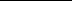 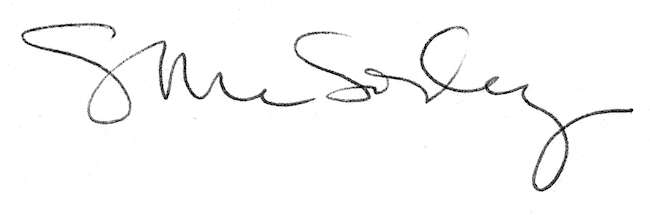 